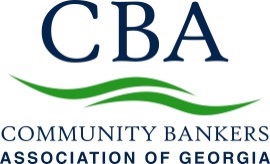 Community Bankers Association of Georgia Announces Partnership with 
FiNet for Merchant Services Solutions Community Bankers Association of Georgia (CBA), announces a partnership with FiNet for merchant services solutions for community financial institutions and their business customers.“We are pleased to announce this partnership with FiNet,” stated John McNair, President & CEO, Community Bankers Association of Georgia. “FiNet is a longtime supporter of the community banking industry, offering customized merchant services programs to community banks who want to grow deposits, increase retention and stay competitive.”FiNet, based in Boardman, Ohio, is a trusted partner of community banks in developing comprehensive, powerful and liability-free merchant services programs designed to maximize non-interest revenue and offer business solutions that perfectly complement a bank's core products and services. Their unprecedented level of program flexibility provides FiNet’s bank partners with ultimate control over their program, along with dedicated service and support from FiNet’s in-house team and guaranteed revenue. For a bank’s business customers, FiNet offers the most up-to-date payment processing options, all designed to help manage their business more efficiently. Options include POS systems ranging from simple terminals to full multi-piece business management units, virtual terminals, mobile and integrated services and a variety of ancillary payment solutions including gift cards, invoice presentment, and more.“FiNet is proud to work with Community Bankers Association of Georgia,” said Rick Camardo, President of FiNet. “Community banks are the lifeblood of the banking industry and our participation with Georgia allows FiNet to provide these banks with the modern, results-driven merchant services programs they need to stay competitive.”CBA was founded in 1969 by a group of Georgia community bankers to protect the political interests of locally owned community banks. Representing approximately 125 community banks and 100+ associate member companies, CBA offers services in three distinct areas: Legislative, Professional Development and Member Services. CBA is the state’s only advocate working solely for the interests of community banks and their customers. Richard Camardo, PresidentFiNet | rickc@finet.net   |   finet.net  | 800-487-5577Ron DeLisio, EVP, Business DevelopmentFiNet | rond@finet.net |   finet.net | 330-754-1360Lindsay Greene, SVP, Member Services CBA of Georgia | lindsay@cbaofga.com | cbaofga.com770-541-0376 3-18-24